Name:_____________________________________________ Date:______________ Per:______Intro to History Crossword ReviewTop of FormBottom of Form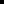 123456789101112131415161718192021222324252627282930313233343536